DRŽAVNO PRVENSTVO – KROSV četrtek, 18. 4. 2024, je v Murski soboti potekalo državno prvenstvo v krosu. CVIU Velenje so zastopali: Leon Novinšek, Emil Pajić, Lia Zep, Hana Pajić, Tian Vargek, Mirko Labus in Urban Podkrižnik. Naši učenci so bili zelo uspešni saj je Leon osvojil drugo mesto, Emil pa tretje. Ekipno so naši tekači osvojili tretje mesto. Vsem učencem čestitke za odlične uvrstitve.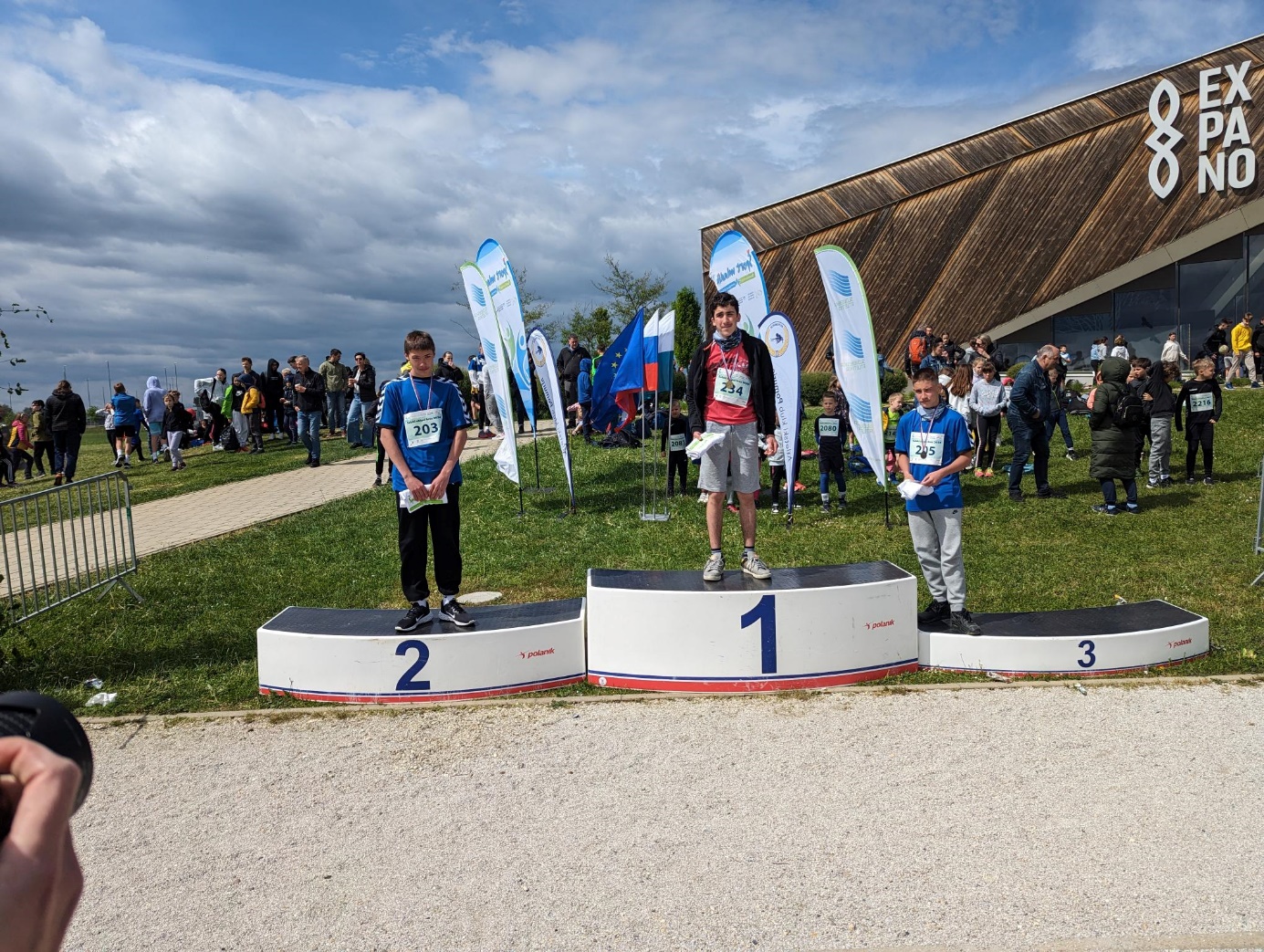 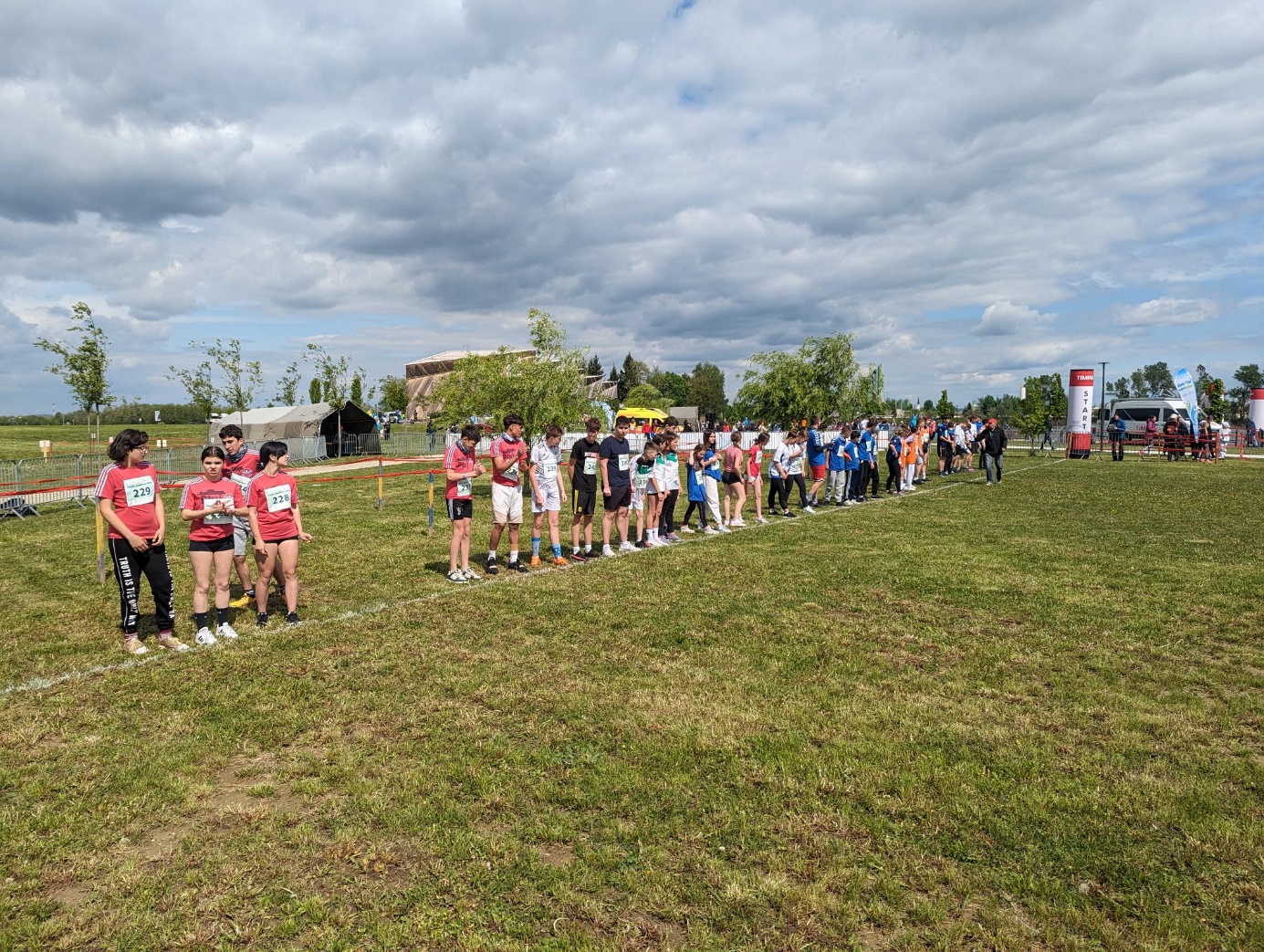 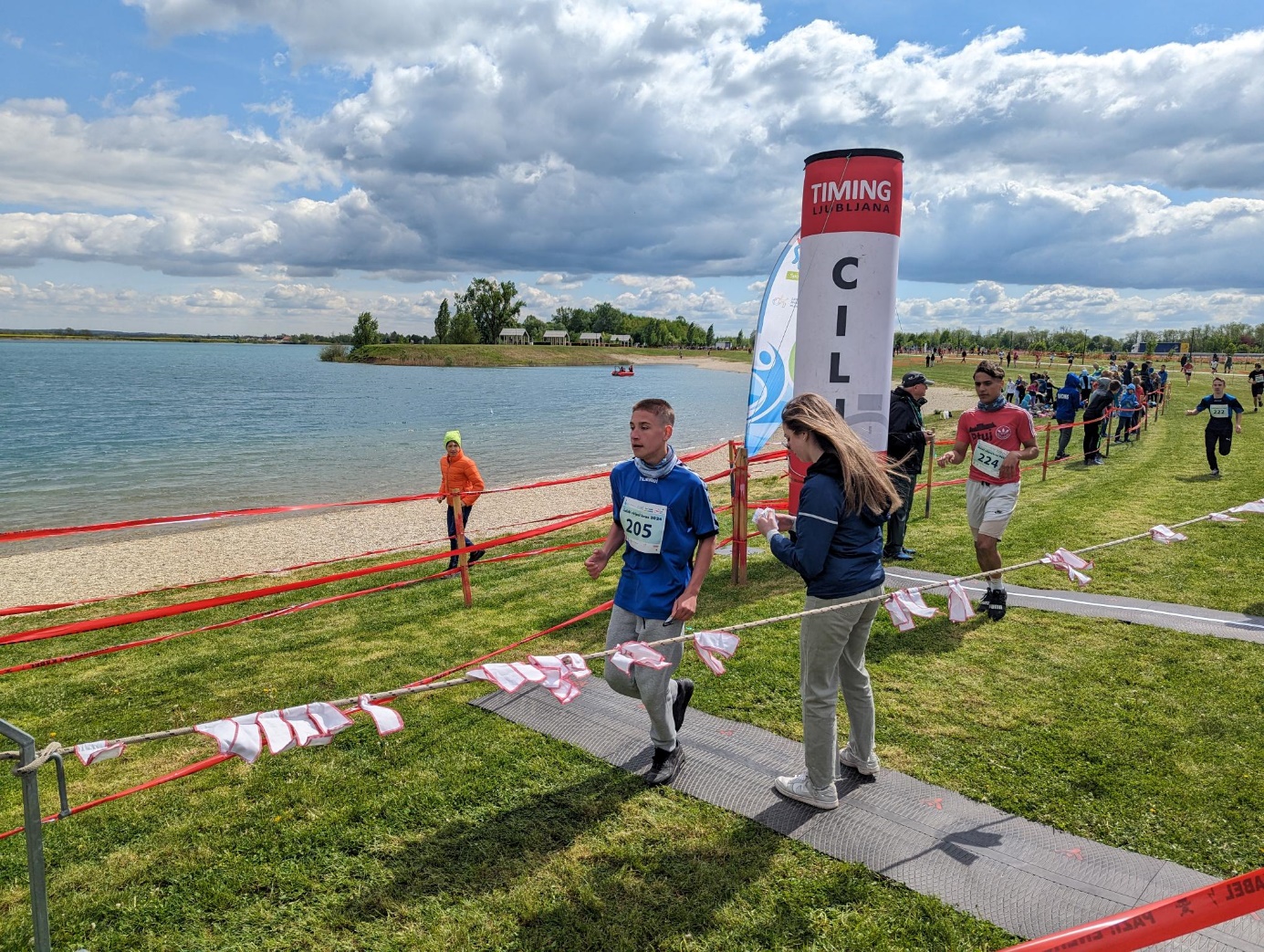 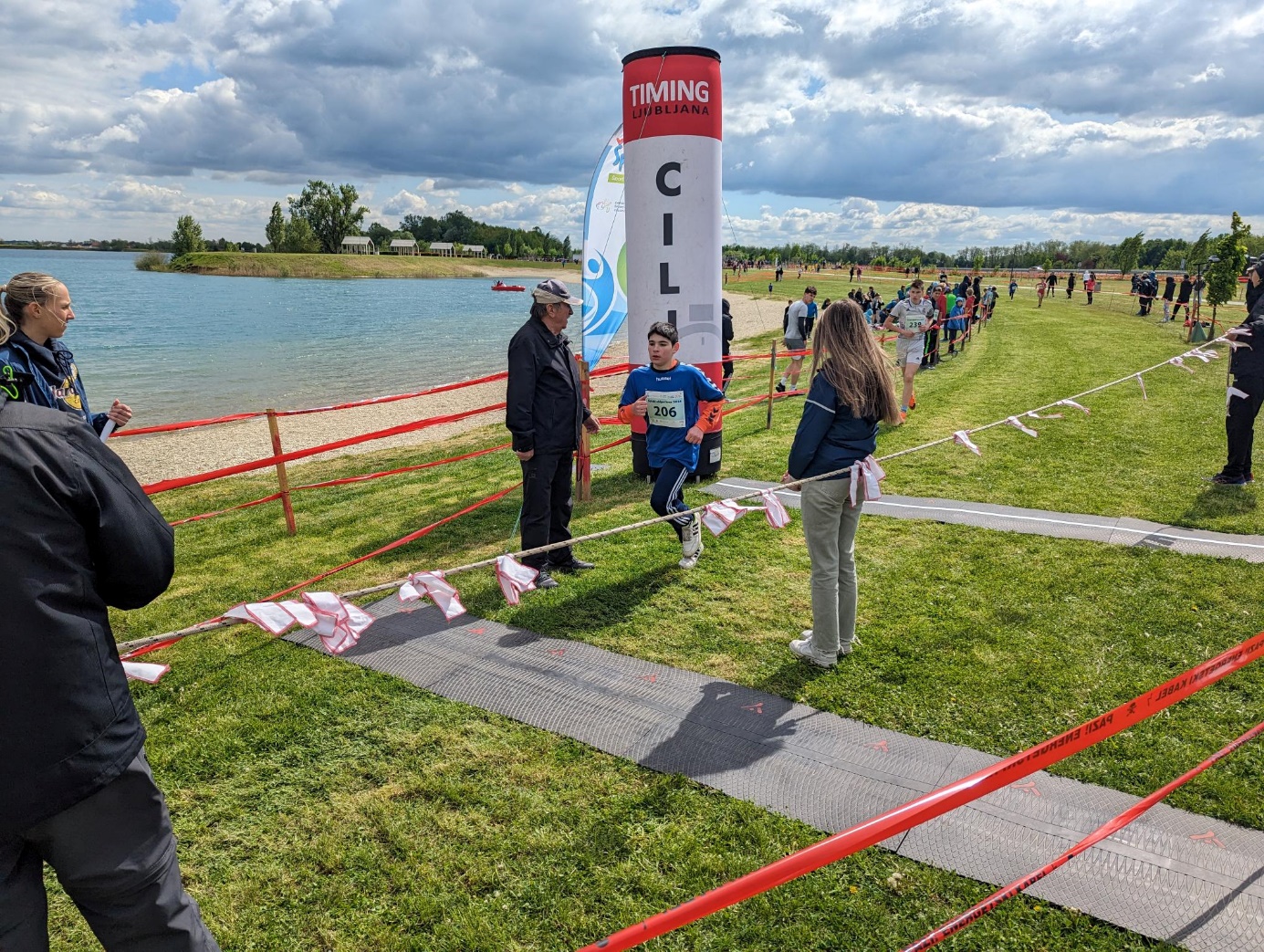 